Interfraternity Council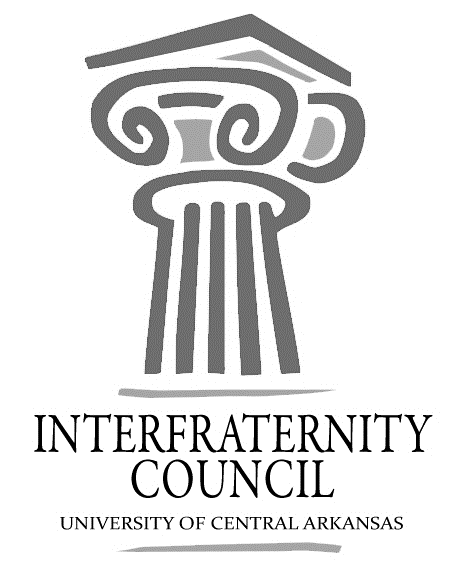 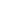 General MeetingUniversity of Central Arkansas Friday, August 23, 2019Interfraternity Council Contact InformationAgendaCommence Meeting:Delegate Roll CallGuest speakersExecutive DiscussionVP of Development – Blake EddingtonStrike Out Hunger is September 5 First Pitch is at 7pmBring canned food items! VP of Recruitment – Lamon WadeSend Rho Chi names to LamonPlease send any recruitment events updates to us so we can update brochure-Recruitment workshop reminder-IFC will do it for their own chapterBid day begins at 4:00 pmVP of Judicial Affairs – Andrey ArcherBEHAVE! VP of Communications – Will SilerDues go out Sept. 23 ,are due on Oct. 6IAAFM campaignSocial mediaPresident – Colton RoweDues, NIC Insurance policyFrat Daze 1-3pm THIS SATURDAY 				Rain plan: tailgate before Strike Out Hunger at 5:30pm Advisors’ ReportOngoing issuesOld BusinessNew BusinessChapter ReportsAlpha Sigma Phi- ABSENTBeta Upsilon Chi – No Report Phi Gamma Delta – ABSENTPhi Sigma Kappa – ABSENTPi Kappa Alpha – No ReportSigma Nu –ABSENTSigma Phi Epsilon –ABSENTSigma Tau Gamma –ABSENTEnd Meeting: President Colton Rowecrowe3@cub.uca.eduVP CommunicationsWill Silerwsiler1@cub.uca.eduVP Judicial AffairsAndrey Archeraarcher3@cub.uca.eduVP RecruitmentLamon Wadelwade3@cub.uca.eduVP Development Blake Eddingtonbeddington2@cub.uca.comAdvisorKatie Frazierkfrazier6@uca.edu